AMERICAN LEGION AUXILIARY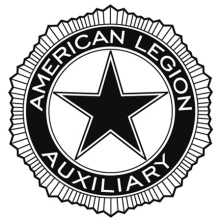 Department of North CarolinaConstitution and Bylaws Report FormDeadlines: Mid Year – 12/15/19                Annual – 04/30/20Mail to:      Beth Whitaker    												    82 Deer Acres Drive    												    Horse Shoe, NC  28742    												    Beth28742@gmail.comUNIT NAME AND NUMBER:	______________________________________________________DISTRICT:	__________		DIVISION:	__________PERSON COMPLETETING THE FORM_________________________________________________1. 	Has your Unit reviewed your C&B?		Yes				No2. 	Has your Unit updated your Standing Rules?				Yes				No3. 	Has your Unit updated your Unit Policies and Procedures to conform to the NationalOrganization’s recent update?				Yes				No	4. 	Has your Unit had or planned a parliamentary procedure program at a Unit meeting? Yes					No				If so , how many attended________5. What year was your Unit Constitution & Bylaws last revised	__________6. Has Unit done an annual review of your Constitution & Bylaws?		Yes				No